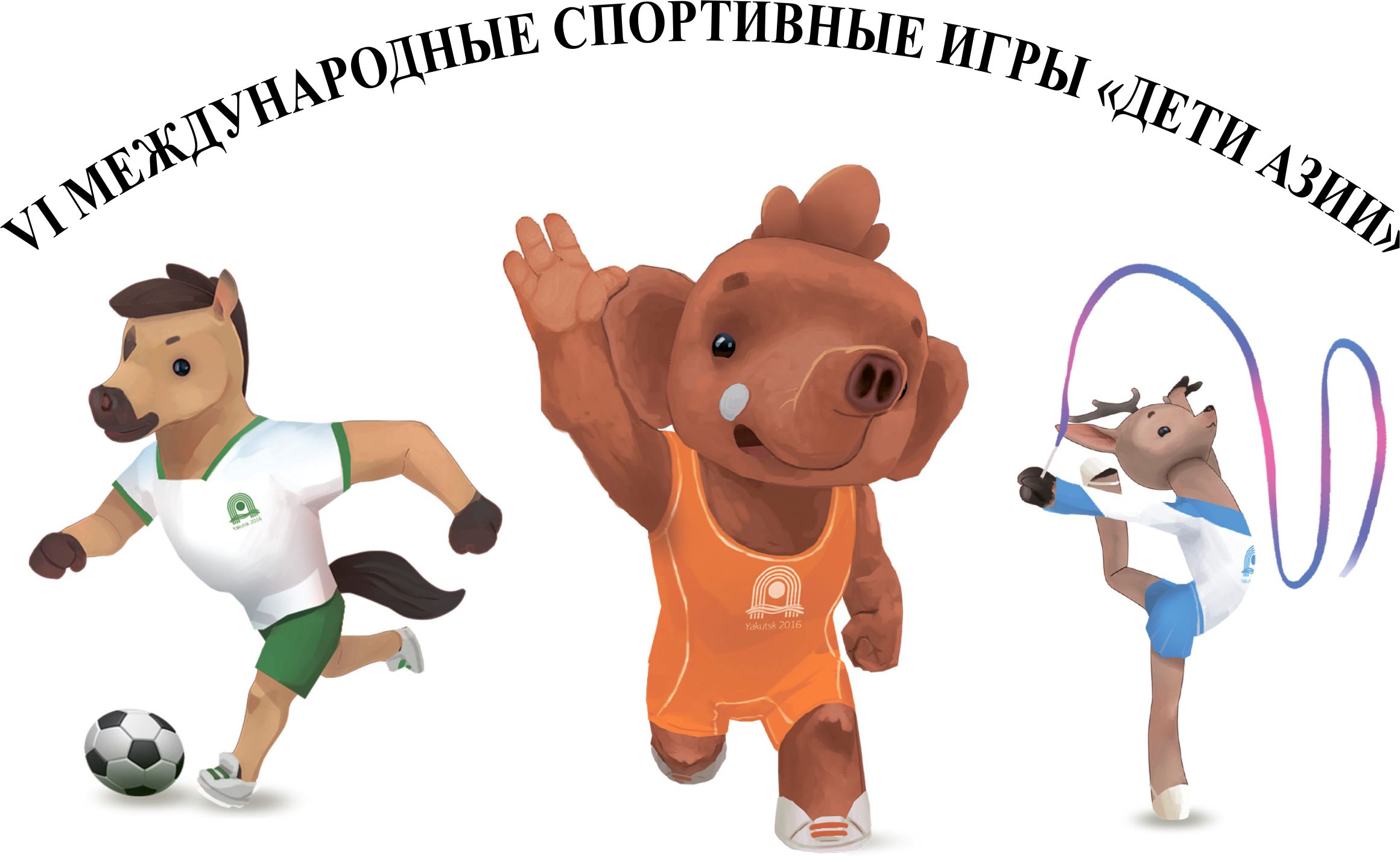 ИНФОРМАЦИОННЫЙ БЮЛЛЕТЕНЬ № 4News bulletin № 48 июля 2016 г.The 8th of July 2016СодержаниеContent:Сведения о количественном составе команд по видам спортаInformation about team list number in different kinds of sportsМедальный зачетMedal standingsПобедители и призеры VI Международных спортивных игр «Дети Азии»The winners and medalists of VI International sports games “Children of Asia”Результаты игрGames score (girls)Расписание соревнований на ближайшие дниCompetitions schedule in the next few daysО порядке работы Главного секретариатаProcedural Information about Chief Secretariat8 июля завершился очередной соревновательный день VI Международных спортивных игр «Дети Азии». Сегодня разыграны медали в вольной борьбе, плавании, стрельбе из лука, стендовой стрельбе и художественной гимнастики, идут соревнования по баскетболу (девушки), волейболу (девушки), футболу,  боксу, шахматам и настольному теннису. Завершила свою работу комиссия по допуску участников по дзюдо и шашкам. На сегодняшний день в соревнованиях по 15 видам спорта заявлено 1684 спортсмена и тренеров-представителей, из них 700 юношей и 576 девушек, представляющих 38 команд стран-участниц. Another day of the competitions has finished on the 8th of July. There has raffled medals in wrestling, swimming, archery, trap shooting and rhythmic gymnastics. Basketball (girls), volleyball (girls), football games, boxing, chess and table tennis competitions has been going on. Commission on athletes admission in judo and draughts completed its work. For today on 15 kinds of sports 1684 sportsmen and coaches will participate (700 boys and 576 girls) who represent 38 teams of participating countries.1. Сведения о количественном составе по видам спортаInformation about team list number2. Медальный зачетMedal standings3. Победители и призеры VI Международных спортивных игр «Дети Азии»VI International sports games “Children of Asia” winners and medalists Вольная борьба/Wrestling		ЦСП «Триумф»/ Triumph Sports Games37 кг. - девушки / girls48 кг. - девушки / girls62 кг. - девушки / girls67 кг. - девушки / girls42 кг. - юноши / boys54 кг. - юноши / boys69 кг. - юноши / boysНастольный теннис / Table tennis		Спортивный комплекс «Модун» / 			Sports Complex Modun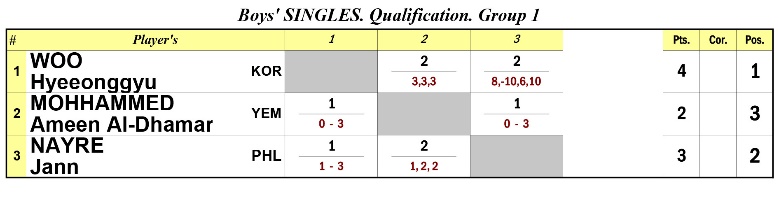 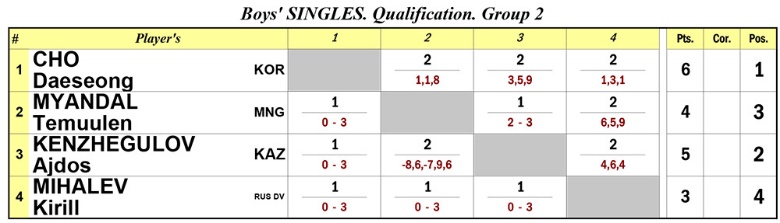 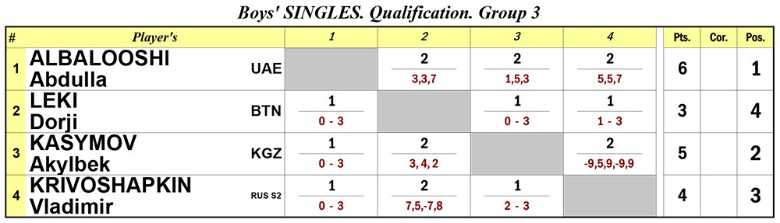 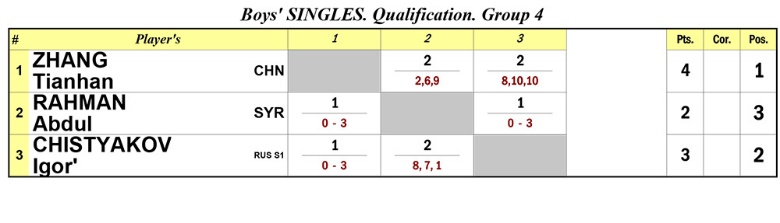 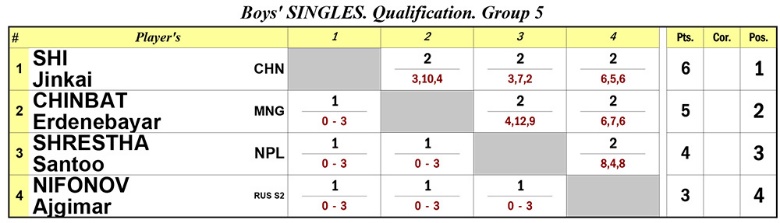 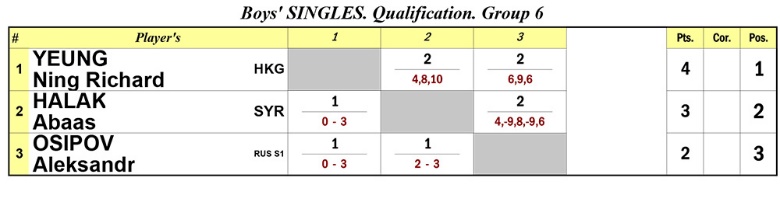 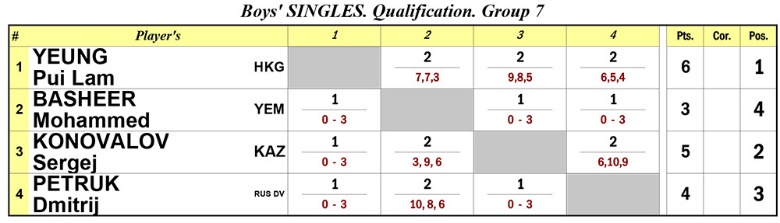 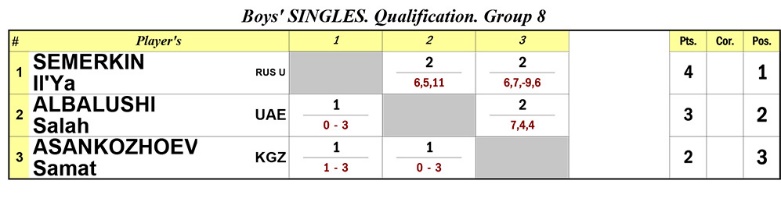 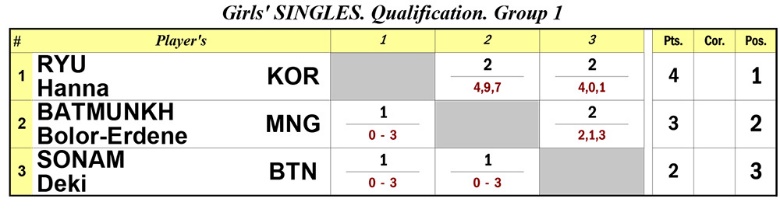 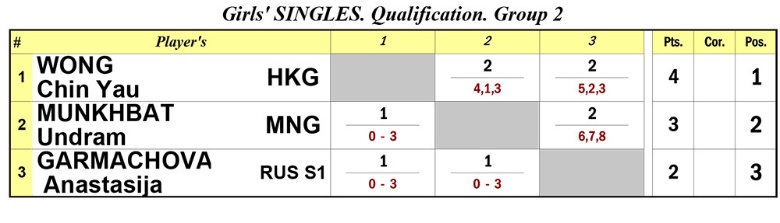 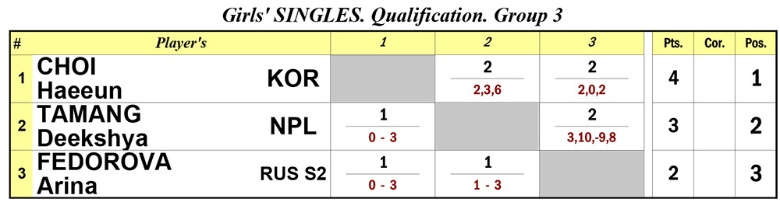 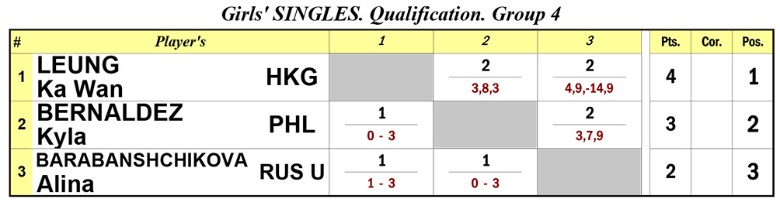 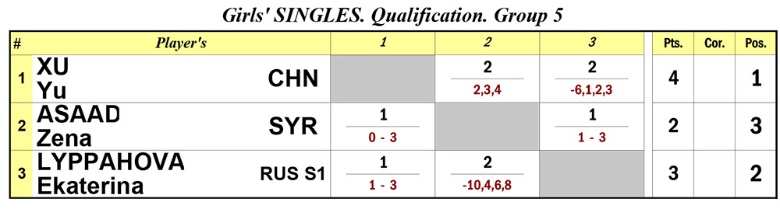 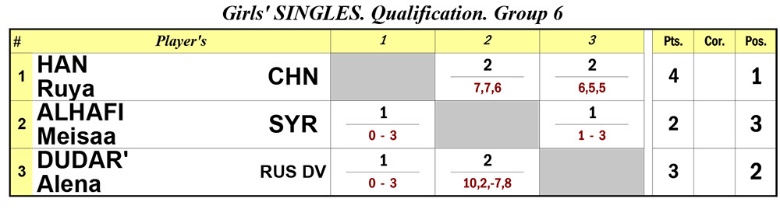 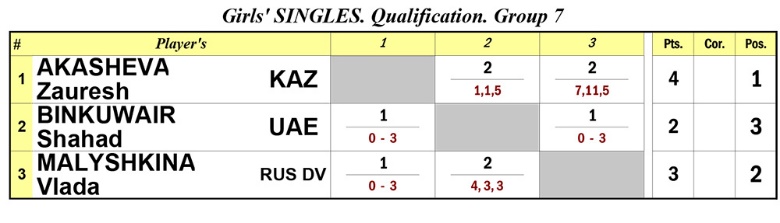 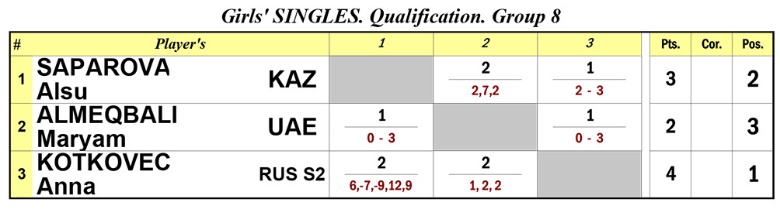 Плавание / Swimming 	Плавательный бассейн «Чолбон» / 		Swimming Pool Cholbon100 м баттерфляй, юноши/100 m butterfly (boys)100 м баттерфляй, девушки/100 m butterfly (girls)200 м вольный стиль, юноши/ 200 m freestyle (boys)200 м вольный стиль, девушки/ 200 m freestyle (girls)200 м брасс, юноши / 200 m breastroke (boys)200 м брасс, девушки / 200 m breastroke (girls)400 м, комплексное плавание, юноши/ 1500 m medley swimming (boys)400 м, комплексное плавание, девушки/ 400 m medley swimming (girls)эстафета 4х200 м, вольный стиль, юноши/ 4x200 m relay freestyle (boys)эстафета 4х200 м, вольный стиль, девушки/ 4x200 m freestyle relay (girls)Стрельба из лука / Archery		Стадион «Туймаада» /			Tuimaada StadiumСмешанные командные соревнования / mixed team competitionsСтрельба стендовая / Trap shooting		Стрелковый комплекс «Бэргэн» / 			Shooting Complex BergenСкит юноши / skeet boysТрап юноши / trap boysХудожественная гимнастика / Rhythmic Gymnastics	ДС «50 лет Победы»/ 		50th Anniversary of Victory Sports ComplexГрупповая программа 5 мячей /Group program 5 ballsГрупповая программа 5 лент /Group program 5 ribbonsИндивидуальная программа со скакалкой /Individual program - ropeИндивидуальная программа с обручем / Individual program - hoopИндивидуальная программа мяч / Individual program - ballИндивидуальная программа булавы / Individual program - clubsШахматы / Chess 	КФЕН СВФУ /		Natural Science Faculties Building of NEFU2 тур юноши/2st round boys2 тур девушки/2st round girls4. Результаты игр Games score (girls)Баскетболу (девушки) / Basketball (girls)	Спортивный комплекс «СТЕРХ»/		Sports Complex Sterkh	Монголия-УФО 	33:53 (7:8; 5:15; 9:16; 12:14)	Mongolia-Ural Federal District	СФО-РС (Я) 	60:80 (19:21; 11:13; 12:29; 18:17)	Siberian Federal District-Republic of Sakha (Yakutia)Волейбол (девушки) / Volleyball (girls)		Спорткомплекс ЯГСХА /		Sports complex of Yakutsk Agricultural Academy	ДФО - Китай 	1:3 (30:28; 16:25; 9:25; 10:25)	Far Eastern Federal District - China	СФО - Монголия	3:0 (25:15; 25:12; 25:14)	Siberian Federal District - MongoliaФутбол / Football		Стадион «Юность» СВФУ / 			Yunost Stadium of NEFU	Кыргызстан - СФО 		2:0 (1:0; 1:0)	Kyrgyzstan - Siberian Federal District	 5. Расписание соревнований на ближайшие дниCompetitions schedule in the next few daysБаскетбол (девушки) / Basketball (girls)		Спортивный комплекс «СТЕРХ» /			Sports Complex Sterkh9 июля 2016 г. / 9 July 2016	15:00 - ДФО-СФО / Far Eastern Federal District-Siberian Federal District	17:00 - РС(Я)-Монголия / Republic of Sakha (Yakutia)-Mongolia10 июля 2016 г. / 10 July 2016	14:00 - Монголия - ДФО/Mongolia-Far Eastern Federal District	16:30 - УФО - РС(Я)/Ural Federal District-Republic of Sakha (Yakutia)Бокс / Boxing		Футбольный манеж «Дохсун» /			Football Arena Dokhsun 9 июля 2016 г. / 9 July 2016	08:00-09:00 - Медицинская комиссия соревнований, взвешивание / Medical commission, weigh-in 	(ст. Юность, манеж / Yunost stadim)	Предварительные бои / Undercard 	15:00 - 18:00 - 1 сессия / 1st session	18:00 - 20:30 - 2 сессия /2nd session10 июля 2016 г. / 10 July 2016	08:00-09:00 - Медицинская комиссия соревнований, взвешивание / Medical commission, weigh-in 	(ст. Юность, манеж / Yunost stadim)	Четвертьфинальные бои / Quarterfinal	15:00 - 18:00 - 1 сессия / 1st session	18:00 - 20:30 - 2 сессия /2nd sessionВолейбол (девушки) / Volleyball (girls)	ДС «50 лет Победы»/ 			50th Anniversary of Victory Sports Complex9 июля 2016 г. / 9 July 2016	13:00 - УФО-СФО / Ural Federal District-Siberian Federal District	15:00 - Монголия - Китай / Mongolia-China	17:00 - РС(Я) - ДФО / Republic of Sakha (Yakutia)-Far Eastern Federal District10 июля 2016 г. / 10 July 2016	11:00 - ДФО - СФО / Far Eastern Federal District-Siberian Federal District	13:00 - Китай - УФО/China-Ural Federal District	15:00 - РС(Я) - Монголия/Republic of Sakha (Yakutia)-MongoliaВолейбол (юноши) / Volleyball (boys)	ДС «50 лет Победы»/ 			50th Anniversary of Victory Sports Complex10 июля 2016 г. / 10 July 2016	19:00 - УФО - Туркменистан/Ural Federal District - TurkmenistanВольная борьба / Wrestling		ЦСП «Триумф»/ 			Triumph Sports Games9 июля 2016 г. / 9 July 2016	Сурдлимпийская программа / Deaflympic program	10:00-14:00 - Предварительные соревнования / Preliminaries	Юноши - 38, 42, 46, 50, 54 кг / boys - 38, 42, 46, 50, 54 kg	16:00 - Финальные встречи / Finals	Цветочное награждение / Flower CeremonyДзюдо/Judo		Ледовый дворец «Эллэй Боотур» / 			Ellei Bootur Ice Sports9 июля 2016 г. / 9 July 2016	11:00 - Предварительные встречи / Preliminaries 	Юноши - 46, 50, 55 кг / boys - 46, 50, 55 kg	Девушки - 40, 44, 48 кг / girls - 40, 44, 48 kg	17:00 - Финальные встречи / Finals	Цветочное награждение / Flower Ceremony10 июля 2016 г. / 10 July 2016	11:00 - Предварительные встречи / Preliminaries 	Юноши - 60, 66, 73 кг / boys - 60, 66, 73 kg	Девушки - 52, 57, 63 кг / girls - 52, 57, 63 kg 	17:00 - Финальные встречи / Finals 	Цветочное награждение / Flower ceremonyЛегкая атлетика/Athletics		Стадион «Туймаада» / 			Tuimaada stadium10 июля 2016 г. / 10 July 2016	16:30-17:00 - девушки, юноши - . (забеги) / girls, boys - 100 m (races)	17:00-17:30 - девушки, юноши - 800м./girls,boys - 800 m	16:30-17:30 - тройной прыжок (девушки)/triple jump (girls)	17:30-19:00 - тройной прыжок (юноши)/triple jump (boys)	17:00-18:30 - девушки, юноши - 3000 м/girls, boys - 3000 m	17:30-18:00 - девушки, юноши - 100 м. (финал) /girls, boys - 100 m (final)	19:00-19:30 - Цветочное награждение/Flower ceremonyНастольный теннис / Table tennis		Спортивный комплекс «Модун» / 			Sports Complex Modun9 июля 2016 г. / 9 July 2016	09:00 - одиночные соревнования девушек (игры в группах) / singles - girls (group games);	парные соревнования девушек / doubles - girls;	одиночные соревнования девушек (II этап) / singles - girls (II stage);	14:00 - одиночные соревнования юношей (игры в группах) / singles - boys (group games);	парные соревнования юношей / doubles - boys;	20:00 - расчетное время окончания игрового дня / estimated time of game day ending.10 июля 2016 г. / 10 July 2016	09:00 - соревнования смешанных пар/mixed pairs competitions	15:00 - одиночные соревнования девушек и юношей (II этап)/singles - girls and boys (II stage)	19:30 - соревнования смешанных пар (финал)/ mixed pairs competitions (final)	20:00 - расчетное время окончания игрового дня / estimated time of game day ending.Плавание / Swimming		Плавательный бассейн «Чолбон» / 			Swimming Pool Cholbon9 июля 2016 г. / 9 July 2016	10:00 - 50 м. вольный стиль - юноши, девушки (предварительные) / 50 m freestyle - boys, girls 	(preliminaries)	100 м. брасс - юноши, девушки / 100 m breaststroke - boys, girls	100м. на спине-юноши, девушки / 100 m backstroke - boys, girls	200 м. комплексное плавание - юноши, девушки / 200 m medley swimming - boys, girls  	400 м. вольный стиль - юноши, девушки / 400 m freestyle - boys, girls	50 м. вольный стиль - юноши, девушки (финальный) / 50 m freestyle - boys, girls (final)  	Эстафеты: 4х100 м комбинированная - юноши, девушки / Relays: 4x100m combined - boys, girls	Цветочное награждение/Flower ceremonyПулевая стрельба/Shooting		«Якутская городская национальная гимназия» /			Yakutsk City National Gymnasium9 июля 2016 г. / 9 July 2016	10:00 - 10:50 - пневматическая винтовка квалификация, девушки / Air Rifle qualification - girls	12:00 - 13:00 - пневматическая винтовка финал, девушки / Air Rifle finals - girls	Цветочное награждение / Flower ceremony	13:30 - 14:45 - пневматическая винтовка квалификация, юноши / Air Rifle qualification - boys	15:45 - 16:45 - пневматическая винтовка финал, юноши / Air Rifle finals - boys	Цветочное награждение/Flower ceremony10 июля 2016 г. / 10 July 2016	10:00-10:50 - пневматическая пистолет, квалификация, девушки / Air Pistol Qualification-girls	12:00-13:00 - пневматическая пистолет, финал, девушки / Air Pistol finals-girls	Цветочное награждение / Flower ceremony	13:30-14:45 - пневматическая пистолет, квалификация, юноши / Air Pistol Qualification-boys	14:45-16:45 - пневматическая пистолет, финал, юноши / Air Pistol finals-boys	Цветочное награждение / Flower ceremonyСамбо/Sambo		ЦСП «Триумф»/ 			Triumph Sports Games10 июля 2016 г. / 10 July 2016	10:00 - Предварительные соревнования / Preliminaries	Юноши: 42, 55, 66 кг / boys:42, 55, 66 kg	Девушка: 38, 52, 60 кг / girls:38, 52, 60 kg	15:00 - Полуфинальные и финальные схватки / Semifinals and finals	Цветочное награждение / Flower ceremonyСтрельба из лука / Archery		Стадион «Туймаада» /			Tuimaada Stadium9 июля 2016 г. / 9 July 2016	10:00 - 16:30 - Финальные соревнования на дистанции 60 м / Finals for the distance 60 m	Цветочное награждение / Flower ceremonyФутбол / Football		Стадион «Юность» СВФУ /			Yunost Stadium of NEFU9 июля 2016 г. / 9 July 2016	17:00 - Япония-Кыргызстан/Japan-Kyrgyzstan10 июля 2016 г. / 10 July 2016	17:00 - РС(Я)-ДФО/Republic of Sakha (Yakutia) - Far Eastern Federal DistrictШахматы / Chess 	КФЕН СВФУ /		Natural Science Faculties Building of NEFU9 июля 2016 г. / 9 July 2016	10:00 - Соревнования 3 тур / Competitions 3 round	16:00 - Соревнования 4 тур / Competitions 4 round10 июля 2016 г. / 10 July 2016	10:00 - Соревнования 5 тур / Competitions 5 roundШашки/Draughts		Спортивный комплекс «Модун» / 			Sports Complex Modun9 июля 2016 г. / 9 July 2016	10:00 - Соревнования / Competitions10 июля 2016 г. / 10 July 2016	10:00 - Соревнования / Competitions	15:00 - Полуфинальные и финальные схватки / Semifinals and finals	Цветочное награждение / Flower ceremony18:00 - Церемония награждения, Комсомольская площадь / Award ceremony on the Komsomol Square6. О порядке работы Главного секретариатаProcedural Information about Chief SecretariatГлавный секретариат VI Международных спортивных игр «Дети Азии» работает в г. Якутске (Республиканский лицей, ул. Ойунского, 37)   Chief Secretariat of 6th Children of Asia International Sports Games Время работы с 09:00 до 20:00Working hours: 09:00 - 20:00Адрес электронной почты: ChildrenOfAsia-GSK@mail.ruE-mail address: ChildrenOfAsia-GSK@mail.ruВсе результаты соревнований на сайте: www.yakutsk2016.com	Главный секретариат / Chief Secretariat№КомандыСостав делегацийСостав делегацийСостав делегацийСостав делегацийСостав делегаций№КомандыВСЕГО/TOTALЮноши/BoysДевушки/GirlsТренера/CoachesПредставители/DelegatesЗАРУБЕЖНЫЕ СТРАНЫЗАРУБЕЖНЫЕ СТРАНЫ1Азербайджан/Azerbaijan25191412Армения/Armenia1673513Афганистан/Afghanistan320104Бангладеш/Bangladesh1555505Бутан/Bhutan1363406Вьетнам /Vietnam 2086517Гонконг/Hong Kong2599528Индонезия/Indonesia31911929Ирак/Iraq17924210Йемен/Yemen181204211Казахстан/Kazakhstan146565229912Катар/Qatar12703213Китай/China302206214Республика Корея/Republic of Korea241446015Кыргызстан/Kyrgyzstan93571218616Лаос2011017Малайзия/Malaysia3111018Мальдивы/Maldives2100119Монголия/Mongolia122366319420Непал/Nepal9332121ОАЭ/United Arab Emirates201145022Пакистан/Pakistan5122023Саудовская Аравия10801124Сингапур/Singapor5221025Сирия/Syria3213810126Таджикистан/Tajikistan211225227Туркменистан/Turkmenistan281684028Филиппины/Philipines3212127129Шри-Ланка/Sri Lanka2910116230Япония/Japan1913033ИТОГО ПО СТРАНАМИТОГО ПО СТРАНАМ82736124517546РЕГИОНЫ РФРЕГИОНЫ РФ1Москва/Moscow391713542Татарстан/Tatarstan19104503Башкортостан/Republic of Bashkortostan924214Республика Саха (Якутия) - 1/Republic os Sakha (Yakutia)-1199807927135Республика Саха (Якутия) – 2/Republic of Sakha (Yakutia)-214362552066Дальневосточный федеральный округ/Far Eastern Federal District14964522677Сибирский федеральный округ/Siberian Federal District180716532128Уральский федеральный округ/Ural Federal District1193359216ИТОГО ПО РЕГИОНАМ РФИТОГО ПО РЕГИОНАМ РФ85733933113849ВСЕГОВСЕГО168470057631395№Команды/TeamsВСЕГО/TOTALЗолото/ GoldСеребро/ SilverБронза/ BronzeБорьба вольнаяБорьба вольнаяБорьба вольнаяПауэрлифтингПауэрлифтингПауэрлифтингПлаваниеПлаваниеПлаваниеСтрельба из лукаСтрельба из лукаСтрельба из лукаХудожественная гимнастикаХудожественная гимнастикаХудожественная гимнастикаСтендовая стрельбаСтендовая стрельбаСтендовая стрельбаСтендовая стрельба№Команды/TeamsВСЕГО/TOTALЗолото/ GoldСеребро/ SilverБронза/ BronzeЗ/ GС/ SБ/ BЗ/ GС/ SБ/ BЗ/ GС/ SБ/ BЗ/ GС/ SБ/ BЗ/ GС/ SБ/ BЗ/ GС/ SБ/ BЗАРУБЕЖНЫЕ СТРАНЫ/COUNTRIESЗАРУБЕЖНЫЕ СТРАНЫ/COUNTRIES1АзербайджанAzerbaijan3201212АрменияArmenia100113БангладешBangladesh110014Вьетнам Vietnam 9414133115ГонконгHong Kong123363366ИндонезияIndonesia2110117КазахстанKazakhstan3291310575211111321118Республика КореяRepublic of Korea100119КыргызстанKyrgyzstan21011110МалайзияMalaysia1001111МонголияMongolia1222822812ТаджикистанTajikistan20111113ТуркменистанTurkmenistan1100114ФилиппиныPhilipines10011ИТОГО ПО СТРАНАМ TOTAL FOR COUNTRIESИТОГО ПО СТРАНАМ TOTAL FOR COUNTRIES802421351110192108610101134111РЕГИОНЫ РФRUSSIAN FEDERATION REGIONSРЕГИОНЫ РФRUSSIAN FEDERATION REGIONS1МоскваMoscow19856755112ТатарстанTatarstan42112114Республика Саха (Якутия) - 1/
Republic os Sakha (Yakutia)-129591524932113225Республика Саха (Якутия) – 2/
Republic of Sakha (Yakutia)-2132561243216Дальневосточный федеральный округ/Far Eastern Federal District503221117Сибирский федеральный округ/Siberian Federal District321877726141658Уральский федеральный округ/
Ural Federal District1519511832ИТОГО ПО РЕГИОНАМ РФ TOTAL FOR RFИТОГО ПО РЕГИОНАМ РФ TOTAL FOR RF117363942101120453121410010756333ВСЕГО/TOTALВСЕГО/TOTAL1976060772121396632020201118810444Место/ PlaceФамилия, Имя/ Surname, First nameГод рождения/ Year of BirthКоманда/ TeamЗолото/ GoldМиллер РеинаMILLER Regina2002Сибирский федеральный округSiberian Federal DistrictСеребро/ SilverГордт ДарьяGORDT Darya2001Уральский федеральный округUral Federal DistrictБронза/ BronzeЛиханова КсенияLIKHANOVA Ksenia2001Республика Саха (Якутия) - 1Republic os Sakha (Yakutia)-1Бронза/ BronzeТувшинжаргал ЭнхжинTUVSHINJARGAL ENKHJIN2002МонголияMongolia5 место/ 5th placeХуридин Кузу .БерметHURIDIN KUZU-BERMET2002КыргызстанKyrgyzstan5 место/ 5th placeКопылова АлександраKOPYLOVA Aleksandra2002Республика Саха (Якутия) - 2Republic os Sakha (Yakutia)-2Место/ PlaceФамилия, Имя/ Surname, First nameГод рождения/ Year of BirthКоманда/ TeamЗолото/ GoldПрокина АлександраPROKINA Aleksandra2002Сибирский федеральный округSiberian Federal DistrictСеребро/ SilverТуганбаева АяулымTUGANBAYEVA Ayaulym2002КазахстанKazakhstanБронза/ BronzeНгуйен ПнуонгNGUYEN THI PNUONG2000ВьетнамVietnamБронза/ BronzeМунхбат ПуревтунгалагMUNKHBAT PUREVTUNGALAG2001МонголияMongolia5 место/ 5th placeИванцова АнжеликаIVANTSOVA Anjelica2002Дальневосточный федеральный округFar Eastern Federal District5 место/ 5th placeСокорутова ЮлияSOKORUTOVA Yulia2000Республика Саха (Якутия) - 2Republic os Sakha (Yakutia)-2Место/ PlaceФамилия, Имя/ Surname, First nameГод рождения/ Year of BirthКоманда/ TeamЗолото/ GoldТемиртасова АйнуTEMIRTASOVA Ainu2000КазахстанKazakhstanСеребро/ SilverМочулова ТатьянаMOCHULOVA Tatyana2000Сибирский федеральный округSiberian Federal DistrictБронза/ BronzeДырахова АлинаDYRAKHOVA Alina2001Республика Саха (Якутия) - 1Republic os Sakha (Yakutia)-1Место/ PlaceФамилия, Имя/ Surname, First nameГод рождения/ Year of BirthКоманда/ TeamЗолото/ GoldТрифонова ВалерияTRIFONOVA Valeria2002Сибирский федеральный округSiberian Federal DistrictСеребро/ SilverДанилова ДайаанаDANILOVA Dayaana2000Республика Саха (Якутия) - 1Republic os Sakha (Yakutia)- 1Бронза/ BronzeБочкарева АнастасияBOCHKARYOVA Anastasia2000Республика Саха (Якутия) - 2Republic os Sakha (Yakutia)-2Бронза/ BronzeБатболд НамуунзаяBATBOLD NAMUUNZAYA2001МонголияMongolia5 место/ 5th placeСидни СиSYDNEY T.SY2000ФилиппиныPhilipinesМесто/ PlaceФамилия, Имя/ Surname, First nameГод рождения/ Year of BirthКоманда/ TeamЗолото/ GoldОндаш НуртилекONDASH Nurtilek2000КазахстанKazakhstanСеребро/ SilverФомин ОлегFOMIN Oleg2002Республика Саха (Якутия) - 1Republic os Sakha (Yakutia)- 1Бронза/ BronzeАгаев ЭлшадAGAEV Elshad2002Республика Саха (Якутия) - 2Republic os Sakha (Yakutia)-2Бронза/ BronzeЭрденебат ТугсияргERDENEBAT TUGSJARG2001МонголияMongolia5 место/ 5th placeЧоробеков КылымбекCHOROBEKOV KYLYMBEK2001КыргызстанKyrgyzstan5 место/ 5th placeГлушак АлишерGLUSHAK Alisher2000Дальневосточный федеральный округFar Eastern Federal DistrictМесто/ PlaceФамилия, Имя/ Surname, First nameГод рождения/ Year of BirthКоманда/ TeamЗолото/ GoldЖамсаранов ЧимитZHAMSARANOV Chimit2000Сибирский федеральный округSiberian Federal DistrictСеребро/ SilverАбдихамит АкежанABDIKHAMIT Akezhan 2000КазахстанKazakhstanБронза/ BronzeАширов АшрафASHIROV ASHRAF2001АзербайджанAzerbaijanБронза/ BronzeИванов УйгулаанIVANOV Uigulaan2000Республика Саха (Якутия) - 1Republic os Sakha (Yakutia)- 15 место/ 5th placeМакаров ВладимирMAKAROV Vladimir2000Дальневосточный федеральный округFar Eastern Federal District5 место/ 5th placeЛенский АндриянLENSKIY Andriyan2001Республика Саха (Якутия) - 2Republic os Sakha (Yakutia)-2Место/ PlaceФамилия, Имя/ Surname, First nameГод рождения/ Year of BirthКоманда/ TeamЗолото/ GoldПшеничников КонстантинPSHENICHNIKOV Konstantin2000Сибирский федеральный округSiberian Federal DistrictСеребро/ SilverМухаметкалиев ШынгысMUHAMETKALIEV Shyngys2000КазахстанKazakhstanБронза/ BronzeДа О Дуй ХуонгDA O DUY HUONG2000ВьетнамVietnam Бронза/ BronzeЭнхтувшин БатмагайENKHTUVSHIN BATMAGAI2001МонголияMongolia5 место/ 5th placeЦепенок ЕвгенийTSEPENOK Evgeny2000Дальневосточный федеральный округFar Eastern Federal District5 место/ 5th placeКубатов БайсалKUBATOV BAISAL2001КыргызстанKyrgyzstan№ппКоманда/ TeamЗолото/
 GoldСеребро/ 
SilverБронза/ 
BronzeВсего/ 
Total1СФО/Siberian Federal District 726152Казахстан/Kazakhstan575173Республика Саха (Якутия) - 1 
The Sakha Republic (Yakutia)-1249154Монголия/Mongolia228125Азербайджан/Azerbaijan2136Республика Саха (Якутия) -2 
The Sakha Republic (Yakutia)-212477Вьетнам/Vietnam1348Туркменистан/Turkmenistan119Дфо/Far Eastern Federal District21310Таджикистан/Tajikistan11211УФО/Ural Federal District1112Кыргыстан / Kyrgystan11Место/ PlaceФамилия, Имя/ Surname, First nameГод рождения/ Year of BirthКоманда/ TeamРезультат/ResultsЗолото/ GoldМарков ДаниилMARKOV Daniil2000Сибирский федеральный округSiberian Federal District55,19Серебро/ SilverНосенко ДенисNOSENKO Denis2000МоскваMoscow57,09Бронза/ BronzeКолосов ДаниилKOLOSOV Daniil2000Сибирский федеральный округSiberian Federal District57,304 место/ 4thplaceДат Хуйнх МанDAT Huynh Man2001ВьетнамVietnam57,775 место/ 5thplaceБаррето РафаельBARRETO Rafael2000ФилиппиныPhilipines57,856 место/ 6thplaceChan Pak HIN2001ГонконгHong Kong58,06Место/ PlaceФамилия, Имя/ Surname, First nameГод рождения/ Year of BirthКоманда/ TeamРезультат/ResultsЗолото/ GoldВаськина ДарьяVAS'KINA Dar'ya2002МоскваMoscow1:02.64Серебро/ SilverЖуравлева АнастасияZHURAVLYOVA Anastasiya2002МоскваMoscow1:02.95Бронза/ BronzeКан Чык Танг НаталиKan Cheuk Tung NATALIE2002ГонконгHong Kong1:04.074 место/ 4thplaceБуйко Камилл ЛоренBUICO Camille Lauren2003ФилиппиныPhilipines1:06.005 место/ 5thplaceДовженко Ксения/ DOVZHENKO Kseniya2002ТатарстанTatarstan1:06.096 место/ 6thplaceYip Charis Gabrielle CHAK YAN2003ГонконгHong Kong1:07.15Место/ PlaceФамилия, Имя/ Surname, First nameГод рождения/ Year of BirthКоманда/ TeamРезультат/ResultsЗолото/ GoldФатхони Эрик АхмадFATHONI Erick Ahmad2000ИндонезияIndonesia1:55.30Серебро/ SilverВонг Минг ХонгWong Ming HONG2000ГонконгHong Kong1:55.37Бронза/ BronzeЯковлев АлександрYAKOVLEV Aleksandr2000МоскваMoscow1:55.464 место/ 4thplaceДубинин ИванDUBININ Ivan2001Сибирский федеральный округSiberian Federal District1:55.885 место/ 5thplaceКубасов АлександрKUBASOV Aleksandr2000ТатарстанTatarstan1:57.736 место/ 6thplaceМихайлов ЛеонидMIKHAYLOV Leonid2000Дальневосточный федеральный округFar Eastern Federal District1:59.21Место/ PlaceФамилия, Имя/ Surname, First nameГод рождения/ Year of BirthКоманда/ TeamРезультат/ResultsЗолото/ GoldХо Нам Вай Ho Nam WAI2002ГонконгHong Kong2:07.85Серебро/ SilverАвилычева Анастасия AVILYCHEVA Anastasiya2002МоскваMoscow2:09.10Бронза/ BronzeЖуравлева АнастасияZHURAVLYOVA Anastasiya2002МоскваMoscow2:09.324 место/ 4thplaceПрада Хана ФармадиниPRADA Hanah Farmadini2002ИндонезияIndonesia2:10.405 место/ 5thplaceЗубакина КсенияZUBAKINA Kseniya2002Сибирский федеральный округSiberian Federal District2:11.086 место/ 6thplaceБыкова АлександраBYKOVA Aleksandra2003МоскваMoscow2:11.44Место/ PlaceФамилия, Имя/ Surname, First nameГод рождения/ Year of BirthКоманда/ TeamРезультат/ResultsЗолото/ GoldПетрашов ДенисPETRASHOV Denis2000КыргызстанKyrgyzstan2:19.90Серебро/ SilverСергеев АлексейSERGEEV Aleksey2000МоскваMoscow2:21.01Бронза/ BronzeБао Фам ТанхBAO Pham Thanh2001ВьетнамVietnam2:22.474 место/ 4thplaceМок Кай Тик МаркусMOK Kai Tik Marcus2001ГонконгHong Kong2:22.865 место/ 5thplaceТитенко АлександрTITENKO Aleksandr2000Сибирский федеральный округSiberian Federal District2:22.916 место/ 6thplaceПанде Маде Ирон ДигижайаPANDE Made Iron Digjaya2001ИндонезияIndonesia2:24.98Место/ PlaceФамилия, Имя/ Surname, First nameГод рождения/ Year of BirthКоманда/ TeamРезультат/ResultsЗолото/ GoldСмирнова ВалерияCMIRNOVA Valeriya2002МоскваMoscow2:35.81Серебро/ SilverФеткулова ВалерияFETKULOVA Valeriya2002Уральский федеральный округUral Federal District2:37.86Бронза/ BronzeЛам Хой КиуLAM Hoi Kiu2003ГонконгHong Kong2:41.394 место/ 4thplaceКан Чык Танг НаталиKAN Cheuk Tung Natalie2002ГонконгHong Kong2:43.605 место/ 5thplaceТао Нгюен Ле ФуонгTHAO Nguyen Le Phuong2002ВьетнамVietnam2:44.396 место/ 6thplaceБоданчикова ОльгаBOGDANCHIKOVA Ol'ga2002Сибирский федеральный округSiberian Federal District2:47.21Место/ PlaceФамилия, Имя/ Surname, First nameГод рождения/ Year of BirthКоманда/ TeamРезультат/ResultsЗолото/ GoldДат Хуйнх МанDAT Huynh Man2001ВьетнамVietnam4:32.15Серебро/ SilverХоанг Нгуйен ХуиHOANG Nguyen Huy2001ВьетнамVietnam4:32.32Бронза/ BronzeИдрисов АлександрIDRISOV Aleksandr2000Уральский федеральный округUral Federal District4:35.674 место/ 4thplaceСалаев ДанилSALAEV Danil2001ДФОFar Eastern Federal District4:40.785 место/ 5thplaceСантос Филлип ХоакинSANTOS Phillip Joaquin2001ФилиппиныPhilipines4:49.686 место/ 6thplaceНГ Майкл Ю ХинNG Michael Yu Hin2000ГонконгHong Kong4:49.73Место/ PlaceФамилия, Имя/ Surname, First nameГод рождения/ Year of BirthКоманда/ TeamРезультат/ResultsЗолото/ GoldГригоркина ТатьянаGRIGORKINA Tat'yana2002Уральский федеральный округUral Federal District5:06.83Серебро/ SilverЙип Харис Габриель Чак ЯнYIP Charis Gabrielle Chak Yan2003ГонконгHong Kong5:12.10Бронза/ BronzeОнг Ёнг КиONG Yong Qi2002МалайзияMalaysia5:19.984 место/ 4thplaceМилева ВалерияMILEVA Valeriya2002Республика Саха (Якутия) - 1Republic os Sakha (Yakutia)-15:20.865 место/ 5thplaceНестерук ВероникаNESTERUK Veronika2002ДФОFar Eastern Federal District5:25.526 место/ 6thplaceКолесникова ЕкатеринаKOLESNIKOVA Ekaterina2002ДФОFar Eastern Federal District5:27.01Место/ PlaceФамилия, Имя/ Surname, First nameКоманда/ TeamРезультат/ResultsЗолото/ GoldKOLOSOV Daniil/Колосов ДаниилDUBININ Ivan/Дубинин ИванTOCHINSKIY Arseniy/Точинский АрсенийMARKOV Daniil/Марков ДаниилСибирский федеральный округSiberian Federal District7:50.60Серебро/ SilverCHURGANOV Artem/Чурганов АртемLYUBAVSKIY Mikhail/Любавский МихаилNOSENKO Denis/Носенко ДенисYAKOVLEV Aleksandr/Яковлев АлександрМоскваMoscow7:55.93Бронза/ BronzeKUDRYASHOV Ivan/Кудряшов ИванREGIR Erik/Регир ЭрикIDRISOV Aleksandr/Идрисов АлександрCHIVILYOV Arseniy/Чивилев АрсенийУральский федеральный округUral Federal District7:59.544 место/ 4thplacePANG HO KIU Holdee/Панг Хо ХолдеCHIU Tsz Tsun/Чиу Тсз ТсунCHAN Pak Hin/Чан Пак ХинWONG Ming Hong/Вонг Минг ХонгГонконгHong Kong8:01.055 место/ 5thplaceMIKHAYLOV Leonid/Михайлов ЛеонидKHARCHENKO Artur/Харченко АртурTARUTS Pavel/Тарутс ПавелSALAEV Danil/Салаев ДанилДФОFar Eastern Federal District8:08.856 место/ 6thplaceAL-KHULAIFI Yacob Abdulaziz/Аль-Хулайфи Якоб АбдулазизAL-OBAIDLY Abdylaziz Hassan/Аль-Обайдли Абдулазиз ХассанMOHAMMED Abdulrahman Hesham/Мохаммед Абдулрахман ХешамABOUGHAZALA Abdulla Mohammed/Абугазала Абдулла МохаммедКатарQatar8:23.85Место/ PlaceФамилия, Имя/ Surname, First nameКоманда/ TeamРезультат/ResultsЗолото/ GoldZHURAVLYOVA Anastasiya/Журавлева АнастасияBYKOVA Aleksandra /Быкова АлександраVAS'KINA Dar'ya /Васькина Дарья AVILYCHEVA Anastasiya/Авилычева АнастасияМоскваMoscow8:46.74Серебро/ SilverFROLOVA Viktoriya/Фролова ВикторияERSHOVA Elizaveta/Ершова ЕлизаветаZAKHAROVA Anastasiya /Захарова АнастасияGRIGORKINA Tat'yana/Григоркина ТатьянаУральский федеральный округUral Federal District8:55.34Бронза/ BronzeCHAN Lok Man Carissa/Чан Лок Ман КариссаKAN Cheuk Tung Natalie /Кан Чык Танг НаталиYIP Charis Gabrielle Chak Yan /Йип Харис Габриель  Чак ЯнHO Nam Wai/Хо Нам ВайГонконгHong Kong8:57.694 место/ 4thplaceBOGDANCHIKOVA Ol'ga /Богданчикова ОльгаSPRAVTSEVA Ekaterina /Справцева ЕкатеринаZUBAKINA Kseniya /Зубакина КсенияUSHAKOVA Ekaterina/Ушакова ЕкатеринаСибирский федеральный округSiberian Federal District8:57.745 место/ 5thplaceYAMOLEEVA Kristina /Ямолеева КристинаKOLESNIKOVA Ekaterina /Колесникова ЕкатеринаKONCHAKOVSKAYA Alina /Кончаковская АлинаNESTERUK Veronika/Нестерук ВероникаДФОFar Eastern Federal District9:08.656 место/ 6thplaceZLOBINA Diana /Злобина ДианаAMIRKHANOVA Korlan/Амирханова КорланKIM Elizaveta /Ким ЕлизаветаVALIEVA Kamila/Валиева КамилаКазахстанKazakhstan9:20.97№ппКоманда/ TeamЗолото/
 GoldСеребро/ 
SilverБронза/ 
BronzeВсего/ 
Total1Москва/Moscow755172СФО/Siberian Federal District4153Гонконг/Hong Kong336124 Вьетнам/Vietnam31155УРФО/Ural Federal District183126 Индонезия/Indonesia1127Кыргыстан / Kyrgystan118 Казахстан/Kazakhstan1129ДВФО/Far Eastern Federal District11210 Филиппины/Philippines1111Малайзия / Malaysia11Место/ PlaceФамилия, Имя/ Surname, First nameГод рождения/ Year of BirthКоманда/ TeamЗолото/ GoldMst Radia Akther/Мст Радиа АктерMohammad Hakim/Мохаммад Хаким20032001БангладешBangladeshСеребро/ SilverAlekseeva Victoriya/Алексеева ВикторияMaxajlov Aleksey/Михайлов Алексей20022001Республика Саха (Якутия) - 1Republic os Sakha (Yakutia)-1Бронза/ BronzeIl’yasova Alina/Ильясова АлинаNyryshev Alikhan/Нырышев Алихан20012001КазахстанKazakhstan4 место/ 4th placeIllarionova Varvara/Илларионова ВарвараSemenov Nikolai/Семенов Николай20012001Дальневосточный федеральный округFar Eastern Federal District5 место/ 5th placePosel’skaya Ariadna/Посельская АриаднаPetrov Uolan/Петров Уолан20012001Республика Саха (Якутия) – 2Republic of Sakha (Yakutia)-26 место/ 6th placeBudazhapova Tuyana/Будажапова ТуянаSerebryakov Ruslan/Серебряков Руслан20022001Сибирский федеральный округSiberian Federal District№ппКоманда/ TeamЗолото/
 GoldСеребро/ 
SilverБронза/ 
BronzeВсего/ 
Total1Бангладеш/Bangladesh112Республика Саха (Якутия) - 1Republic os Sakha (Yakutia)-11 13Казахстан/Kazakhstan1  1Место/ PlaceФамилия, Имя/ Surname, First nameГод рождения/ Year of BirthКоманда/ TeamЗолото/ GoldСергеев Вячеслав2000ТатарстанRepublic of TatarstanСеребро/ SilverПочивалов Артур2000КазахстанKazakhstanБронза/ BronzeПетров Алексей2000Республика Саха (Якутия) - 1Sakha Republic (Yakutia) - 14 место/ 4thplaceКузьмин АйталДальневосточный федеральный округFar Eastern Federal District5 место/ 5th placeЧеркашин МичилРеспублика Саха (Якутия) - 2Sakha Republic (Yakutia) - 2Место/ PlaceФамилия, Имя/ Surname, First nameГод рождения/ Year of BirthКоманда/ TeamЗолото/ GoldНоговицын Мичил2001Республика Саха (Якутия) - 2Sakha Republic (Yakutia) - 2Серебро/ SilverПротопопов Николай2001Республика Саха (Якутия) - 1Sakha Republic (Yakutia) - 1Бронза/ BronzeЖелезин Александр2000ТатарстанRepublic of Tatarstan4 место/ 4thplaceНурланов БогданКазахстанKazakhstan5 место/ 5th placeУсов СтаниставДальневосточный федеральный округFar Eastern Federal District6 место/ 6th placeЯровенко АртемСибирский федеральный округSiberian Federal District№ппКоманда/ TeamЗолото/
 GoldСеребро/ 
SilverБронза/ 
BronzeВсего/ 
Total1Татарстан/ Republic of Tatarstan21142Казахстан/Kazakhstan11133Р.Саха (Якутия)-2/ Sakha Republic (Yakutia) - 2114 Р.Саха (Якутия)-1/ Sakha Republic (Yakutia) - 1224Место/ PlaceКоманда/ TeamРезультат/ResultsЗолото/ GoldКазахстанKazakhstan 15.75Серебро/ SilverСФОSiberian Federal District15.15Бронза/ BronzeРеспублика Саха (Якутия) -1The Sakha Republic (Yakutia)14.554 место/ 4thplaceМоскваMoscow14.0675 место/ 5thplaceУральский федеральный округUral Federal District13.983Место/ PlaceКоманда/ TeamРезультат/ResultsЗолото/ GoldМоскваMoscow16.4Серебро/ SilverСФОSiberian Federal District16.1Бронза/ BronzeУральский федеральный округUral Federal District14.54 место/ 4thplaceКазахстанKazakhstan 14.3335 место/ 5thplaceРеспублика Саха (Якутия) -1The Sakha Republic (Yakutia)12.7Место/ PlaceФамилия, Имя/ Surname, First nameГод рождения/ Year of BirthКоманда/ TeamРезультат/ResultsЗолото/ GoldШибаева АнастасияShibaeva Anastasia2001СФОSiberian Federal District16.45Серебро/ SilverТлекенова АдиляTlekenova Adilya2002КазахстанKazakhstan15.7Бронза/ BronzeКрижановская ЭллаKrizhanovskaya Ella2002Республика Саха (Якутия) -1The Sakha Republic (Yakutia)15.64 место/ 4thplaceВодопьянова ЮлияVodopianova Yulia2003Армения Armenia15.555 место/ 5thplaceЗайцева АнфисаZaitseva Anfisa2001СФОSiberian Federal District15.36 место/ 6thplaceАгагулян ЯсминаAgagulyan Ysmina2001АрменияArmenia15.05Место/ PlaceФамилия, Имя/ Surname, First nameГод рождения/ Year of BirthКоманда/ TeamРезультат/ResultsЗолото/ GoldЗайцева АнфисаZaitseva Anfisa2001СФОSiberian Federal District16.5Серебро/ SilverШибаева АнастасияShibaeva Anastasia2001 СФОSiberian Federal District16.45Бронза/ BronzeСео ГоынSeo Goyn2001Республика КореяRepublic of Korea 16.34 место/ 4thplaceАдилханова АлинаAdilkhanova Alina2001КазахстанKazakhstan 16.055 место/ 5thplaceВидгоф ЕкатеринаVidgorf Ekaterina2001Уральский федеральный округUral Federal District15.856 место/ 6thplaceКим МинжуKim Min Zhu2001Республика КореяRepublic of Korea 15.85Место/ PlaceФамилия, Имя/ Surname, First nameГод рождения/ Year of BirthКоманда/ TeamРезультат/ResultsЗолото/ GoldШибаева АнастасияShibaeva Anastasia2001 СФОSiberian Federal District16.6Серебро/ SilverАдилханова АлинаAdilkhanova Alina2001КазахстанKazakhstan 16.4Бронза/ BronzeВидгоф ЕкатеринаVidgorf Ekaterina2001Уральский федеральный округUral Federal District16.04 место/ 4thplaceСео ГоынSeo Goyn2001Республика КореяRepublic of Korea 15.655 место/ 5thplaceЗайцева АнфисаZaitseva Anfisa2001СФОSiberian Federal District15.66 место/ 6thplaceТлекенова АдиляTlekenova Adilya2002КазахстанKazakhstan15.06Место/ PlaceФамилия, Имя/ Surname, First nameГод рождения/ Year of BirthКоманда/ TeamРезультат/ResultsЗолото/ GoldШибаева АнастасияShibaeva Anastasia2001СФОSiberian Federal District16.95Серебро/ SilverЗайцева АнфисаZaitseva Anfisa2001СФОSiberian Federal District16.35Бронза/ BronzeАдилханова АлинаAdilkhanova Alina2001КазахстанKazakhstan 16.354 место/ 4thplaceКрижановская ЭллаKrizhanovskaya Ella2002Республика Саха (Якутия) -1The Sakha Republic (Yakutia)16.35 место/ 5thplaceКим МинжуKim Min Zhu2001Республика КореяRepublic of Korea 15.656 место/ 6thplaceТлекенова АдиляTlekenova Adilya2002КазахстанKazakhstan15.6№ппКоманда/ TeamЗолото/
 GoldСеребро/ 
SilverБронза/ 
BronzeВсего/ 
Total1СФО/Siberian Federal District65112Казахстан/Kazakhstan13263Москва/Moscow1124Республика Саха (Якутия) - 1 The Sakha Republic (Yakutia)-1335УФО/Ural Federal District226Армения/Armenia117Республика Корея/Republic of Korea11Bo.SNo.NamePtsRes.PtsNameSNo.12FMGasimov Parviz11  -  01Dubinin Alexsandr1224Miciano John Marvin1½  -  ½1CMSezdbekov Ruslan1435FMSin Denis1½  -  ½1Sylyev Nedir20411Mestnikov Aital1½  -  ½1CMGaridmagnai Byambasuren6513Bezotechestvo Konstantin10  -  11Nguyen Dang Hong Phuc8617Tarigan Gilbert Elroy11  -  01Kalabukhov Bogdan10715Zakharov Nikolay A½½  -  ½1Bold Khosbayar2287FMMohammad Fahad Rahman00  -  1½FMTran Minh Thang1921Kazimov Farhan00  -  10Ergeshov Timur3109FMMestnikov Aisen01  -  00Herath Nipuna B B241123Spiridonov Vladislav00  -  10Koniahli Malek161225Arfan Aditya Bagus00  -  10Sezdbekov Arzybek181319Kaluarachchi Achinthya Shamen01  -  00Mohamed Noor Rilwan2627Pondoyo Chris Aldritz01  -  -ByeBo.SNo.NamePtsRes.PtsNameSNo.110Mekanova Annagozel10  -  11Kovaleva Ekaterina1218Mikhailova Yuliya11  -  01Grigorieva Yulia334Otgonsuvd Batsaikhan11  -  01Ha Phuong Hoang Mai15422Wijesuriya G P Y1½  -  ½1Teryaeva Valeria758Mendoza Bea1½  -  ½1Amirkhanyan Heghine24626Soyunova Ayjemal1½  -  ½½Bogdanova Darya1976Baisheva Nyurguiaana½0  -  1½Cabungcag Manylin25812Baiburina Kamilla½1  -  00Dorofeeva Nyurguiaana592Katanova Aynur00  -  10WCMDong Khanh Linh171016Musaeva Shakhnazi0½  -  ½0Bogdanova Natalya91120Jannatul Ferdous00  -  10WCMUchral Gankhuyag111221Thuduwage Yasasirini Pabasara0½  -  ½0Alekseeva Nariya131314Manar Khalil01  -  00Mairambekova Aiperi23